MODELLO RICHIESTA PERMESSO PER DIRITTO ALLO STUDIO: 150 OREAL DIRIGENTE SCOLASTICOISTITUTO ISTRUZIONE SUPERIORERIPOSTO (CT)Il/la  sottoscritto/a _________________________________________________________in servizio presso codesto Istituto in qualita di ______________________________________CHIEDEalla S.V. di assentarsi per gg.	dal	al	□  permesso retribuito per .diritto allo studio (150 ore) art. 3 DPR 395 del 23/08/1988per:ORE DI LEZIONE  n.	del giorno in cui si usufruisce di tale permesso (so lo per il Personale Docente)ORE DI SERVIZIO n.	del giomo in cui si usufruisce di tale permesso (solo per il Personale ATA)ALLEGA	_________________ li, ____________Con Osservanza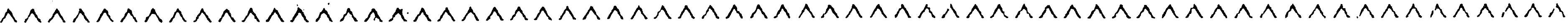 RISERVATO ALLA SEGRETERIAil dipendente ha gia fruito di complessive ore	nel corso dell’anno _________ rimangono da usufruire ore	 relativi all’anno _________	In relaziorre alla domanda di cui sopra,si concede/non si concede quanta richiestoIL DIRlGENTE SCOLASTICO          Dott. Ing. Rosalba Mingiardi